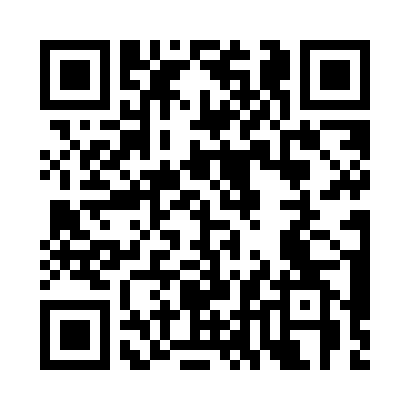 Prayer times for Cork, New Brunswick, CanadaWed 1 May 2024 - Fri 31 May 2024High Latitude Method: Angle Based RulePrayer Calculation Method: Islamic Society of North AmericaAsar Calculation Method: HanafiPrayer times provided by https://www.salahtimes.comDateDayFajrSunriseDhuhrAsrMaghribIsha1Wed4:386:141:256:268:3610:122Thu4:366:131:256:278:3710:143Fri4:346:121:256:278:3810:164Sat4:326:101:246:288:4010:185Sun4:306:091:246:298:4110:206Mon4:286:071:246:308:4210:217Tue4:266:061:246:308:4310:238Wed4:246:051:246:318:4510:259Thu4:226:031:246:328:4610:2710Fri4:206:021:246:338:4710:2911Sat4:196:011:246:338:4810:3112Sun4:175:591:246:348:4910:3213Mon4:155:581:246:358:5110:3414Tue4:135:571:246:358:5210:3615Wed4:115:561:246:368:5310:3816Thu4:095:551:246:378:5410:4017Fri4:085:541:246:388:5510:4118Sat4:065:531:246:388:5610:4319Sun4:045:521:246:398:5810:4520Mon4:035:511:246:408:5910:4721Tue4:015:501:246:409:0010:4822Wed4:005:491:246:419:0110:5023Thu3:585:481:256:419:0210:5224Fri3:575:471:256:429:0310:5425Sat3:555:461:256:439:0410:5526Sun3:545:451:256:439:0510:5727Mon3:525:441:256:449:0610:5828Tue3:515:441:256:449:0711:0029Wed3:505:431:256:459:0811:0130Thu3:495:421:256:469:0911:0331Fri3:475:421:266:469:1011:04